MODÈLE DE PLAN D’EXÉCUTION POUR UN PROJET LOGICIEL                                            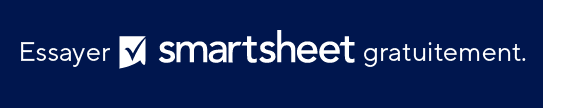 MODÈLE DE PLAN D’EXÉCUTION POUR UN PROJET LOGICIELNOM DU PROJETCHEF DE PROJETSLIVRABLE DU PROJETÉNONCÉ DU CHAMP D’APPLICATIONDATE DE DÉBUT00/00/0000DATE DE FIN00/00/0000AVANCEMENT GÉNÉRAL0 %NOM DE LA TÂCHE ATTRIBUÉ ÀDATE DE 
DÉBUTDATE DE 
FINDURÉE
 en jours% D’AVANCEMENTSTATUTNOTESSPRINT 1Kelly E.28/0602/075100 %TerminéTâche 1Wendell B.28/0628/061100 %TerminéTâche 2Kelly E.30/0602/073100 %TerminéSPRINT 2Sébastien R.01/0714/071450 %En coursTâche 1Dom P.01/0703/073100 %TerminéTâche 2Kelly E.02/0707/07685 %En retardTâche 3Dom P.05/0708/0740 %En attenteTâche 4Kelly E.07/0714/07815 %En coursSPRINT 3Kelly E.15/0722/0780 %Non commencéTâche 1Dom P.15/0716/0720 %Non commencéTâche 2Wendell B.17/0719/0730 %Non commencéTâche 3Sébastien R.20/0722/0730 %Non commencéNOM DU PROJETCHEF DE PROJETSLIVRABLE DU PROJETÉNONCÉ DU CHAMP D’APPLICATIONDATE DE DÉBUT00/00/0000DATE DE FIN00/00/0000AVANCEMENT GÉNÉRAL0 %NOM DE LA TÂCHE ATTRIBUÉ ÀDATE DE 
DÉBUTDATE DE 
FINDURÉE
 en jours% D’AVANCEMENTSTATUTNOTESEXCLUSION DE RESPONSABILITÉTous les articles, modèles ou informations proposés par Smartsheet sur le site web sont fournis à titre de référence uniquement. Bien que nous nous efforcions de maintenir les informations à jour et exactes, nous ne faisons aucune déclaration, ni n’offrons aucune garantie, de quelque nature que ce soit, expresse ou implicite, quant à l’exhaustivité, l’exactitude, la fiabilité, la pertinence ou la disponibilité du site web, ou des informations, articles, modèles ou graphiques liés, contenus sur le site. Toute la confiance que vous accordez à ces informations relève de votre propre responsabilité, à vos propres risques.